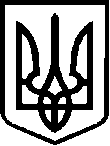 УКРАЇНАВЕРБСЬКА  СІЛЬСЬКА РАДАЧЕЧЕЛЬНИЦЬКОГО РАЙОНУ  ВІННИЦЬКОЇ ОБЛАСТІ вул. Соборна,142, с. Вербка Чечельницького району, Вінницької обл. , 24821, тел.2-45-42, 2-45-45             1. Відповідно до статті 78 Бюджетного кодексу України  ( зі змінами)  внести зміни до видаткової частини загального фонду Вербського сільського бюджету за квітень місяць 2018 року. По видатках:           2. Контроль за виконанням даного розпорядження залишаю за собою.           3. Дане розпорядження винести на розгляд та затвердження сесії сільської ради.Сільський голова                                                                                                     Блиндур С.А.РОЗПОРЯДЖЕННЯРОЗПОРЯДЖЕННЯвід 17.04.2018 року                                                                                                       № 11                                                                                                                 Про внесення змін до сільського бюджету на 2018 рікКПККЕКВберезеньквітеньчервеньлипень01110102230- 1800,00+ 1800,0001110102273+ 1800,00- 1800,0001160302240-  5300,00+ 3000,00+ 2300,0001160302273+ 5300,00- 3000,00- 2300,00